		آمار  روزانه شناورهای تخلیه وبارگیری شرکت آریا بنادر ایرانیان	از ساعت  45: 06  تا ساعت 06:45 مورخه 31/03/1401 لغایت 01/04/1401		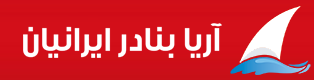 اسکلهنام شناورنام کشتیرانیتناژ  تخلیهتناژبارگیریمحل تخلیهنوع تجهیزاتمحموله کشتیمحموله کشتیتاریخ و ساعت پهلوگیریتاریخ و ساعت شروع عملیاتتناژ  تخلیه و بارگیــریتناژ  تخلیه و بارگیــریتناژ  تخلیه و بارگیــریمجموع تناژ سه شیفتتناژباقیمانده /اتمام تخلیه یا بارگیری(تن)زمان عملیات(OT)زمان عملیات(OT)نرم متوسطنرم متوسطماندگاری دراسکله(ساعت)اسکلهنام شناورنام کشتیرانیتناژ  تخلیهتناژبارگیریمحل تخلیهنوع تجهیزاتتخلیهبارگیریتاریخ و ساعت پهلوگیریتاریخ و ساعت شروع عملیاتتناژصبحتناژعصرتناژشبمجموع تناژ سه شیفتتناژباقیمانده /اتمام تخلیه یا بارگیری(تن)تخلیهبارگیریتخلیهبارگیریماندگاری دراسکله(ساعت)3آدریناخط مروارید دریا10911191محوطهمنگان 223تختهپالت 30/03/0130/03/01ت:*ت: *ت:*ت:************10:50*27*3آدریناخط مروارید دریا10911191محوطهمنگان 223تختهپالت 06:5008:20ب:29ب:89ب:177ب:295باقی بارگیری:896*10:50*27*4توکایامیر آروین صدرا17402457محوطه - انبارمنگان 224منگان 225رول کاغذ.نگله.تخته. ایزوتانک(40)کامیون(15)صندوق.خمیرکاغذکانتینرپر 20(50) 40 (3) سواری (8)29/03/0129/03/01ت: 281ت: 79ت:163ت:523باقی تخلیه:  20117:45*30**4توکایامیر آروین صدرا17402457محوطه - انبارمنگان 224منگان 225رول کاغذ.نگله.تخته. ایزوتانک(40)کامیون(15)صندوق.خمیرکاغذکانتینرپر 20(50) 40 (3) سواری (8)17:2519:0017:45*30**6علیرضا-1یاقوت طلایی بندر15701458انبار6000متریمحوطهریلی 4011کیسه ارزن-  تختهپالت29/03/0129/03/01ت: 22ت: *ت:*ت:22اتمام تخلیه:12:5003:0513:00754*6علیرضا-1یاقوت طلایی بندر15701458انبار6000متریمحوطهریلی 4011کیسه ارزن-  تختهپالت10:5012:15ب:*ب: 358ب:347ب:705باقی بارگیری: 52603:0513:00754*8گیلدادریای خزر63362805محوطهحمل یکسرهگاتوالدریلی 4009گندم.کانتینر خالی20(1)40(8)پالت.کیسه .نگله سواری (82)28/03/0128/03/01ت: *ت: *ت: *ت: ************20:05*39*8گیلدادریای خزر63362805محوطهحمل یکسرهگاتوالدریلی 4009گندم.کانتینر خالی20(1)40(8)پالت.کیسه .نگله سواری (82)09:1513:30ب: 186ب: 279ب:310ب:775باقی بارگیری: 1493*20:05*39*12آمسکی114شمیم دریای آریا2800*حمل یکسرهمکنده 233لیبهر 4006گندم*31/03/0131/03/01ت: *ت: 146ت:1520ت:1666باقی تخلیه : 113408:40*192**12آمسکی114شمیم دریای آریا2800*حمل یکسرهمکنده 233لیبهر 4006گندم*17:1020:3508:40*192**